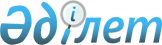 "Арал аудандық мәслихат аппараты" мемлекеттік мекемесінің "Б" корпусы мемлекеттік әкімшілік қызметшілерінің қызметін жыл сайынғы бағалаудың әдістемесін бекіту туралы" Арал аудандық мәслихатының 2015 жылғы 27 қарашадағы № 261 шешімінің күші жойылды деп тану туралыҚызылорда облысы Арал аудандық мәслихатының 2024 жылғы 5 сәуірдегі № 188 шешімі. Қызылорда облысының Әділет департаментінде 2024 жылғы 9 сәуірде № 8506-11 болып тіркелді
      "Құқықтық актілер туралы" Қазақстан Республикасы Заңының 27-бабына сәйкес Арал аудандық мәслихаты ШЕШІМ ҚАБЫЛДАДЫ:
      1. "Арал аудандық мәслихат аппараты" мемлекеттік мекемесінің "Б" корпусы мемлекеттік әкімшілік қызметшілерінің қызметін жыл сайынғы бағалаудың әдістемесін бекіту туралы" Арал аудандық мәслихатының 2015 жылғы 27 қарашадағы № 261 шешімінің (Нормативтік құқықтық актілерді мемлекеттік тіркеу тізілімінде № 5263 болып тіркелген) күші жойылды деп танылсын.
      2. Осы шешім оның алғашқы ресми жарияланған күнінен кейін күнтізбелік он күн өткен соң қолданысқа енгізіледі.
					© 2012. Қазақстан Республикасы Әділет министрлігінің «Қазақстан Республикасының Заңнама және құқықтық ақпарат институты» ШЖҚ РМК
				
      Арал аудандық мәслихатының төрағасы 

Б. Турахметов
